Konfederace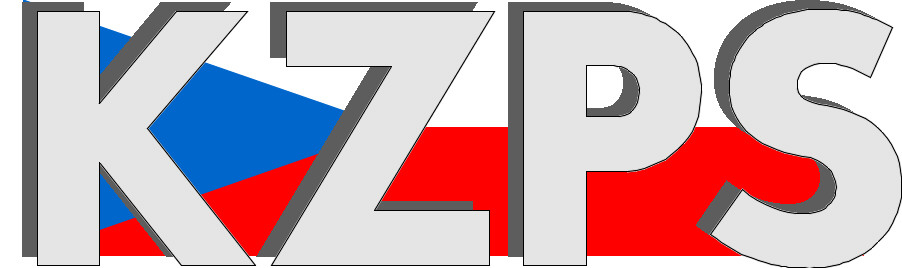 zaměstnavatelských a podnikatelských svazů ČR Sekretariát:	    	 Václavské nám. 21	               tel.: 222 324 985                   	 110 00 Praha 1		               fax: 224 109 374  	            	            mail: kzps@kzps.cz S t a n o v i s k o Konfederace zaměstnavatelských a podnikatelských svazů ČRk materiálu „Návrh zákona, kterým se mění zákon č. 253/2008 Sb., o některých opatřeních proti legalizaci výnosů z trestné činnosti a financování terorismu,ve znění pozdějších předpisů“V rámci mezirezortního připomínkového řízení jsme obdrželi uvedený návrh. K němu Konfederace zaměstnavatelských a podnikatelských svazů ČR (KZPS ČR) uplatňuje následující doporučující připomínku:K bodu 6 § 5 odst. 1 písm. a)Doporučujeme doplnit výčet identifikačních údajů o údaj o státu.Navrhujeme proto písmeno a) v tomto znění:„a) u fyzické osoby všechna jména a příjmení, rodné číslo, a nebylo-li přiděleno, datum narození a pohlaví, dále místo a stát narození, trvalý nebo jiný pobyt a pobyt včetně státu, státní občanství a číslo a druh průkazu totožnosti včetně státu, který jej vydal; jde-li o podnikající fyzickou osobu, též její obchodní firma, odlišující dodatek nebo další označení, sídlo včetně státu a identifikační číslo osoby včetně státu evidence,“.Věcně shodnou úpravu navrhujeme provést také u písmene b).Odůvodnění:Dáváme ke zvážení vhodnost doplnění údajů o číslu a druhu průkazu totožnosti bez dalšího. Z praxe máme opakované zkušenosti, že bez dalších údajů – zejména ve vztahu ke státu, který průkaz vydal, se může jednat o různé osoby. Pouhá informace o číslu průkazu, pokud k němu instituce nemá fotokopii, je nedostatečná. V tomto ohledu proto považujeme za nutné doplnit i informaci o státu.Nový § 6a zavádí zákonnou definici usazení, kde se následně s některými státy také pracuje. Stává se, že distributor takový údaj nepředává a odůvodňuje to tvrzením, že zákon při identifikaci stát jako povinný údaj nevyžaduje. Přitom některé geografické názvy se opakují ve více státech, tedy dovození státu např. ze zaznamenaného názvu lokality nemusí být vždy exaktní. Problémem mohou být také různé transkripce těchto názvů. Jasně definovaná informace o státu tak alespoň dává jistotu základního regionu, kterého se údaj týká. Stejně tak identifikační číslo podnikatele samo o sobě, zejména je-li zahraniční, není nikterak vypovídajícím údajem, nedoprovází-li jej i informace o státu evidence, ve kterém bylo podnikateli přiděleno. Vhodné by bylo i doplnění o typ identifikačního čísla, neboť státy jich mohou vést u jedné osoby vícero.U průkazu totožnosti dáváme ke zvážení vhodnost doplnění i údajů o datu vydání a datu platnosti průkazu totožnosti, jsou-li v něm uvedeny, a případně i orgánu, který jej vydal.tato připomínka je doporučujícíKontaktní osoby:Mgr. Jakub Machytka			e-mail: jakub.machytka@uzs.cz	tel:	727 956 059Dr. Jan Zikeš				e-mail:	zikes@kzps.cz			tel:	222 324 985V Praze dne 7. listopadu 2022 										        Jan W i e s n e r		                                                                            			             prezident